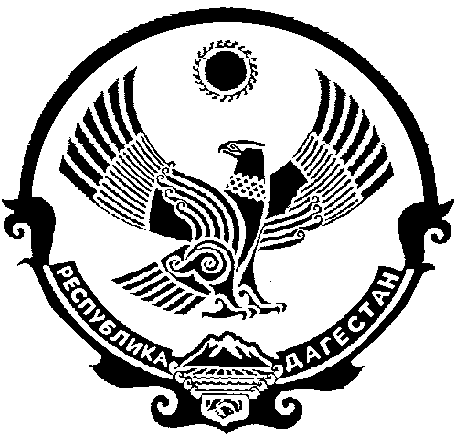 Г Л А В А   А Д М И Н И С Т Р А Ц И ИМ У Н И Ц И П А Л Ь Н О Г О    Р А Й О Н А«ЛЕВАШИНСКИЙ  РАЙОН» РЕСПУБЛИКИ  ДАГЕСТАНП  О  С  Т  А  Н  О  В  Л  Е  Н  И  Е  №  56от 15 апреля  2016 годас. ЛевашиОб утверждении положения о порядке сообщениямуниципальными служащими Администрации МР «Левашинский район»о возникновении личной заинтересованности при исполнении должностных обязанностей, которая приводит или может привести к конфликту интересовВо исполнение Федерального закона от 02.03.2007 № 25-ФЗ «О муниципальной службе в Российской Федерации», Закона Республики Дагестан от 11.03.2008 № 9 «О муниципальной службе в Республике Дагестан», Федерального закона от 25.12.2008 № 273-ФЗ «О противодействии коррупции», а также с целью исполнения Указа Главы Республики Дагестан от 09.03.2016 № 58 «О порядке сообщения лицами, замещающими отдельные государственные должности Республики Дагестан, должности государственной гражданской службы Республики Дагестан, и иными лицами о возникновении личной заинтересованности при исполнении должностных обязанностей, которая приводит или может привести к конфликту интересов, и о внесении изменений в некоторые указы Главы Республики Дагестан и Президента Республики Дагестан», п о с т а н о в л я ю:1. Утвердить прилагаемое положение о порядке сообщения муниципальными служащими Администрации МР «Левашинский район» о возникновении личной заинтересованности, которая приводит или может привести к конфликту интересов (прилагается);2. Управделами Администрации МР «Левашинский район»      Магомедовой А.А. ознакомить муниципальных служащих, замещающих должности муниципальной службы в Администрации МР «Левашинский район» с положением, утвержденным настоящим постановлением.3. Настоящее постановление разместить на официальном сайте Администрации МР «Левашинский район» в сети «Интернет».         4. Контроль за исполнением настоящего постановления возложить на председателя комиссии по соблюдению требований к служебному поведению муниципальных служащих и урегулированию конфликтных интересов Дибирова А.З. Глава АдминистрацииМР «Левашинский район »						М.Магомедов                                                                                                  УТВЕРЖДЕНОпостановлениемАдминистрации МР «Левашинский район»от 15.04.2016 № 56Положениео порядке сообщения муниципальными служащими Администрации МР «Левашинский район» о возникновении личной заинтересованности при исполнении должностных обязанностей, которая приводит или может привести к конфликту интересов1.Общие положения1.1. Настоящим положением в соответствии с требованиями Закона Республики Дагестан от 11.03.2008 № 9 «О муниципальной службе в Республике Дагестан», Федерального закона от 25.12.2008 № 273-ФЗ «О противодействии коррупции» и с целью исполнения Указа Главы Республики Дагестан от 09.03.2016 № 58 «О порядке сообщения лицами, замещающими отдельные государственные должности Республики Дагестан, должности государственной гражданской службы Республики Дагестан, и иными лицами о возникновении личной заинтересованности при исполнении должностных обязанностей, которая приводит или может привести к конфликту интересов, и о внесении изменений в некоторые указы Главы Республики Дагестан и Президента Республики Дагестан»:1.1. Определяется порядок сообщения муниципальными служащими Администрации МР «Левашинский район» о возникновении личной заинтересованности при исполнении должностных обязанностей, которая приводит или может привести к конфликту интересов (далее - Положение).1.2. В Положении применяются следующие понятия:Конфликт интересов - ситуация, при которой личная заинтересованность (прямая или косвенная) лица, замещающего должность, замещение которой предусматривает обязанность принимать меры по предотвращению и урегулированию конфликта интересов, влияет или может повлиять на надлежащее, объективное и беспристрастное исполнение им должностных (служебных) обязанностей (осуществление полномочий)».Личная заинтересованность - под личной заинтересованностью понимается возможность получения доходов в виде денег, иного имущества, в том числе имущественных прав, услуг имущественного характера, результатов выполненных работ или каких-либо выгод (преимуществ) лицом, и (или) состоящими с ним в близком родстве или свойстве лицами (родителями, супругами, детьми, братьями, сестрами, а также братьями, сестрами, родителями, детьми супругов и супругами детей), гражданами или организациями, с которыми лицо, и (или) лица, состоящие с ним в близком родстве или свойстве, связаны имущественными, корпоративными или иными близкими отношениями.Муниципальный служащий - лицо замещающее должность муниципальной службы в Администрации МР «Левашинский район» за исключением должности Главы Администрации МР «Левашинский район».2. Порядок сообщения о возникновении личной заинтересованностипри исполнении должностных обязанностей, которая приводитили может привести к конфликту интересов2.1. Муниципальный служащий обязан в письменной форме уведомить Главу Администрации МР «Левашинский район» (далее – Глава Администрации) о личной заинтересованности при исполнении должностных обязанностей, которая может привести к конфликту интересов, и принимать меры по предотвращению подобно конфликта.2.2. Уведомление о личной заинтересованности при исполнении должностных обязанностей, которая может привести к конфликту интересов, и принимать меры по предотвращению подобно конфликта (далее - уведомление) оформляется по форме согласно Приложению № 1 к настоящему Положению.2.3. В уведомлении указываются следующие сведения:фамилия, имя, отчество, должность, представившего уведомление;суть личной заинтересованности;в)  описание должностных обязанностей, на надлежащее исполнение              которых может негативно повлиять либо негативно влияет личная            заинтересованность.    г)  предложения по урегулированию конфликта интересов.    д) дата подачи уведомления.Муниципальный служащий вправе указать в уведомлении и иные сведения, не предусмотренные настоящим пунктом, имеющие значение для предотвращения и урегулирования конфликта интересов.2.4. Уведомление подписывается муниципальным служащим лично с указанием расшифровки подписи.2.5. Уведомление подаётся муниципальным служащим секретарю комиссии по соблюдению требований к служебному поведению муниципальных служащих и урегулированию конфликтных интересов Администрации МР «Левашинский район».2.6. Секретарь комиссии по соблюдению требований к служебному поведению муниципальных служащих и урегулированию конфликтных интересов Администрации МР «Левашинский район» (далее – Комиссия) осуществляют регистрацию уведомлений в Журнале регистрации уведомлений, по форме согласно Приложению № 2 к настоящему Положению (далее – журнал) в день поступления уведомления. На уведомлении ставится отметка о его поступлении с указанием даты и регистрационного номера по журналу, на копии уведомления делается письменная отметка о дате и времени получения уведомления, копия уведомления с отметкой о регистрации выдаётся муниципальному служащему под роспись.2.7.   Комиссия рассматривает поступившее уведомление не позднее трех дней от даты регистрации уведомления. 2.8. Глава администрации по результатам рассмотрения Комиссией уведомления, принимает соответствующие меры по предотвращению или урегулированию конфликта интересов.3. Заключительные положения3.1 Глава администрации, если ему стало известно о возникновении у муниципального служащего личной заинтересованности, которая приводит или может привести к конфликту интересов, принимает меры по предотвращению или урегулированию конфликта интересов.3.2. Предотвращение или урегулирование конфликта интересов может состоять в изменении должностного или служебного положения муниципального служащего, являющегося стороной конфликта интересов, вплоть до его отстранения от исполнения должностных (служебных) обязанностей в установленном порядке, и (или) в отказе его от выгоды, явившейся причиной возникновения конфликта интересов.3.3. Предотвращение и урегулирование конфликта интересов, стороной которого является муниципальный служащий, осуществляются путем отвода или самоотвода муниципального служащего в случаях и порядке, предусмотренных законодательством Российской Федерации.3.4. Непринятие муниципальным служащим, являющимся стороной конфликта интересов, мер по предотвращению или урегулированию конфликта интересов является правонарушением, влекущим увольнение указанного лица в соответствии с законодательством Российской Федерации.Приложение № 1 Главе Администрации МР «Левашинский район»М.М. Магомедову(отметка о регистрации)от _________________________________________________________________________________________________________(Ф.И.О., замещаемая должность, структурное подразделение)УВЕДОМЛЕНИЕ
о возникновении личной заинтересованности
при исполнении должностных обязанностей,
которая приводит или может привести к конфликту интересовСообщаю о возникновении у меня личной заинтересованности при исполнении должностных обязанностей, которая приводит или может привести к конфликту интересов (нужное подчеркнуть).Обстоятельства, являющиеся основанием возникновения личной заинтересованности:______________________________________________________________________________________________________________________________________________________________________________________________Должностные обязанности, на исполнение которых влияет или может повлиять личная заинтересованность:_____________________________________Предлагаемые меры по предотвращению или урегулированию конфликта интересов:_________________________________________________________________________________________________________________________________Намереваюсь (не намереваюсь) лично присутствовать на заседании комиссии по соблюдению требований к служебному поведению муниципальных служащих Администрации МР «Левашинский район» и урегулированию конфликта интересов при рассмотрении настоящего уведомления (нужное подчеркнуть).«___»______________20    г.       ________________________  _____________                                                             (подпись лица, направляющего уведомление)     (расшифровка подписи)                                                                                    Приложение № 2Форма журнала учета уведомлений о возникновении личной заинтересованности при исполнении должностных обязанностей, которая приводит или может привести к конфликту интересовУведомлениеУведомлениеФ.И.О.муниципаль-ногослужащего,подавшегоуведомлениеДолжность муниципального служащего с указанием структурного подразделения органаФ.И.О.регистрирующегоПодписьрегистрирующегоПодписьмуниципальногослужащего,подавшегоуведомлениеОтметка о получении копииуведомления(«копиюполучил»,подпись)№ п/пдатарегистрацииФ.И.О.муниципаль-ногослужащего,подавшегоуведомлениеДолжность муниципального служащего с указанием структурного подразделения органаФ.И.О.регистрирующегоПодписьрегистрирующегоПодписьмуниципальногослужащего,подавшегоуведомлениеОтметка о получении копииуведомления(«копиюполучил»,подпись)12345678